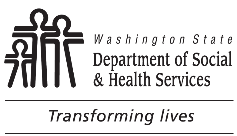 	DEVELOPMENTAL DISABILITIES ADMINISTRATION (DDA)	PREADMISSION SCREENING AND RESIDENT REVIEW (PASRR)	PASRR Addendum	DEVELOPMENTAL DISABILITIES ADMINISTRATION (DDA)	PREADMISSION SCREENING AND RESIDENT REVIEW (PASRR)	PASRR Addendum	DEVELOPMENTAL DISABILITIES ADMINISTRATION (DDA)	PREADMISSION SCREENING AND RESIDENT REVIEW (PASRR)	PASRR Addendum	DEVELOPMENTAL DISABILITIES ADMINISTRATION (DDA)	PREADMISSION SCREENING AND RESIDENT REVIEW (PASRR)	PASRR Addendum	DEVELOPMENTAL DISABILITIES ADMINISTRATION (DDA)	PREADMISSION SCREENING AND RESIDENT REVIEW (PASRR)	PASRR AddendumNAMENAMENAMEGUARDIAN’S / NSA NAMEGUARDIAN’S / NSA NAMEGUARDIAN’S / NSA NAMEDATE OF PASRR LEVEL IIDATE OF PASRR LEVEL IIDATE OF ADDENDUMDATE OF ADDENDUMFACILITY NAME (IF APPLICABLE)FACILITY NAME (IF APPLICABLE)REASON FOR ADDENDUMREASON FOR ADDENDUMREASON FOR ADDENDUMREASON FOR ADDENDUMREASON FOR ADDENDUMREASON FOR ADDENDUMSOURCE OF ADDITIONAL INFORMATIONSOURCE OF ADDITIONAL INFORMATIONSOURCE OF ADDITIONAL INFORMATIONSOURCE OF ADDITIONAL INFORMATIONSOURCE OF ADDITIONAL INFORMATIONSOURCE OF ADDITIONAL INFORMATIONDESCRIBE ANY CHANGES TO RECOMMENDATIONS FOR PROFESSIONAL ASSESSMENTS BELOW.	Physical therapy		Speech therapy	Occupational therapy		Mental Health / Behavior Support	Other (specify):DESCRIBE ANY CHANGES TO RECOMMENDATIONS FOR PROFESSIONAL ASSESSMENTS BELOW.	Physical therapy		Speech therapy	Occupational therapy		Mental Health / Behavior Support	Other (specify):DESCRIBE ANY CHANGES TO RECOMMENDATIONS FOR PROFESSIONAL ASSESSMENTS BELOW.	Physical therapy		Speech therapy	Occupational therapy		Mental Health / Behavior Support	Other (specify):DESCRIBE ANY CHANGES TO RECOMMENDATIONS FOR PROFESSIONAL ASSESSMENTS BELOW.	Physical therapy		Speech therapy	Occupational therapy		Mental Health / Behavior Support	Other (specify):DESCRIBE ANY CHANGES TO RECOMMENDATIONS FOR PROFESSIONAL ASSESSMENTS BELOW.	Physical therapy		Speech therapy	Occupational therapy		Mental Health / Behavior Support	Other (specify):DESCRIBE ANY CHANGES TO RECOMMENDATIONS FOR PROFESSIONAL ASSESSMENTS BELOW.	Physical therapy		Speech therapy	Occupational therapy		Mental Health / Behavior Support	Other (specify):CommentsCommentsCommentsCommentsCommentsCommentsDESCRIBE ANY CHANGES TO RECOMMENDATIONS FOR SPECIALIZED SERVICES BELOW.	Community Access		Transportation	Vocational Training		Staff / Family Consultation and Training	Specialized Medical Equipment and Supplies		Assistive Technology	(based on professional recommendation)		Therapeutic Equipment and Supplies	Community Guide		(based on professional recommendation)	Other (specify):DESCRIBE ANY CHANGES TO RECOMMENDATIONS FOR SPECIALIZED SERVICES BELOW.	Community Access		Transportation	Vocational Training		Staff / Family Consultation and Training	Specialized Medical Equipment and Supplies		Assistive Technology	(based on professional recommendation)		Therapeutic Equipment and Supplies	Community Guide		(based on professional recommendation)	Other (specify):DESCRIBE ANY CHANGES TO RECOMMENDATIONS FOR SPECIALIZED SERVICES BELOW.	Community Access		Transportation	Vocational Training		Staff / Family Consultation and Training	Specialized Medical Equipment and Supplies		Assistive Technology	(based on professional recommendation)		Therapeutic Equipment and Supplies	Community Guide		(based on professional recommendation)	Other (specify):DESCRIBE ANY CHANGES TO RECOMMENDATIONS FOR SPECIALIZED SERVICES BELOW.	Community Access		Transportation	Vocational Training		Staff / Family Consultation and Training	Specialized Medical Equipment and Supplies		Assistive Technology	(based on professional recommendation)		Therapeutic Equipment and Supplies	Community Guide		(based on professional recommendation)	Other (specify):DESCRIBE ANY CHANGES TO RECOMMENDATIONS FOR SPECIALIZED SERVICES BELOW.	Community Access		Transportation	Vocational Training		Staff / Family Consultation and Training	Specialized Medical Equipment and Supplies		Assistive Technology	(based on professional recommendation)		Therapeutic Equipment and Supplies	Community Guide		(based on professional recommendation)	Other (specify):DESCRIBE ANY CHANGES TO RECOMMENDATIONS FOR SPECIALIZED SERVICES BELOW.	Community Access		Transportation	Vocational Training		Staff / Family Consultation and Training	Specialized Medical Equipment and Supplies		Assistive Technology	(based on professional recommendation)		Therapeutic Equipment and Supplies	Community Guide		(based on professional recommendation)	Other (specify):CommentsCommentsCommentsCommentsCommentsCommentsSIGNATURE OF PERSON COMPLETING ADDENDUM	DATE OF COMPLETIONSIGNATURE OF PERSON COMPLETING ADDENDUM	DATE OF COMPLETIONSIGNATURE OF PERSON COMPLETING ADDENDUM	DATE OF COMPLETIONSIGNATURE OF PERSON COMPLETING ADDENDUM	DATE OF COMPLETIONSIGNATURE OF PERSON COMPLETING ADDENDUM	DATE OF COMPLETIONSIGNATURE OF PERSON COMPLETING ADDENDUM	DATE OF COMPLETIONPRINTED NAME OF PERSON COMPLETING ADDENDUMPRINTED NAME OF PERSON COMPLETING ADDENDUMPRINTED NAME OF PERSON COMPLETING ADDENDUMPRINTED NAME OF PERSON COMPLETING ADDENDUMPRINTED NAME OF PERSON COMPLETING ADDENDUMPHONE NUMBER (INCLUDE AREA CODE)EMAILEMAILEMAILADDRESS	CITY / STATE / ZIPADDRESS	CITY / STATE / ZIPADDRESS	CITY / STATE / ZIPcc:	Nursing facility applicant or resident	Guardian or NSA	Client file (if DDA client)	Admitting or retaining NF	Attending physician or ARNP	Discharging hospital (if person is discharging from a hospital)cc:	Nursing facility applicant or resident	Guardian or NSA	Client file (if DDA client)	Admitting or retaining NF	Attending physician or ARNP	Discharging hospital (if person is discharging from a hospital)cc:	Nursing facility applicant or resident	Guardian or NSA	Client file (if DDA client)	Admitting or retaining NF	Attending physician or ARNP	Discharging hospital (if person is discharging from a hospital)cc:	Nursing facility applicant or resident	Guardian or NSA	Client file (if DDA client)	Admitting or retaining NF	Attending physician or ARNP	Discharging hospital (if person is discharging from a hospital)cc:	Nursing facility applicant or resident	Guardian or NSA	Client file (if DDA client)	Admitting or retaining NF	Attending physician or ARNP	Discharging hospital (if person is discharging from a hospital)cc:	Nursing facility applicant or resident	Guardian or NSA	Client file (if DDA client)	Admitting or retaining NF	Attending physician or ARNP	Discharging hospital (if person is discharging from a hospital)